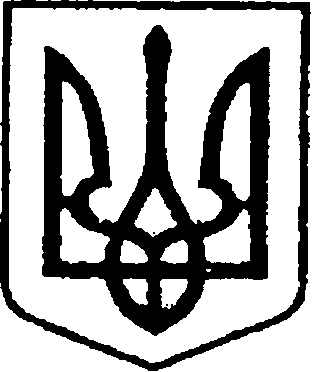 УКРАЇНАЧЕРНІГІВСЬКА ОБЛАСТЬН І Ж И Н С Ь К А    М І С Ь К А    Р А Д АВ И К О Н А В Ч И Й    К О М І Т Е ТР І Ш Е Н Н Явід 08 грудня 2016 р.		        м. Ніжин		             № 353Про утворення Координаційної радиз питань національно-патріотичноговиховання молоді при виконавчому комітетіНіжинської міської радиВідповідно до ст. 40, 53, 59, 73 Закону України «Про місцеве самоврядування в Україні», Указу Президента України від 13.10.2015 № 580/2015 «Про Стратегію національно-патріотичного виховання дітей та молоді на 2016-2020 роки», розпорядження Кабінету Міністрів України віз 25.12.2015 № 1400-р «Про затвердження плану заходів щодо національно-патріотичного виховання молоді на 2016 рік», розпорядження голови обласної державної  адміністрації від 26.07.2016 року № 409 «Про утворення Координаційної ради з питань національно-патріотичного виховання молоді при обласній державній адміністрації», Регламенту виконавчого комітету Ніжинської міської ради Чернігівської області VІІ скликання, затвердженого рішенням виконавчого комітету Ніжинської міської ради Чернігівської області VІІ скликання від 11.08.2016 р. №220, виконавчий комітет Ніжинської міської ради вирішив: 1. Створити Координаційну раду з питань національно-патріотичного виховання молоді при виконавчому комітеті Ніжинської міської ради (далі – Координаційна рада) та затвердити її склад (додаток 1).2. Затвердити Положення про Координаційну раду з питань національно-патріотичного виховання молоді при виконавчому комітеті Ніжинської міської ради (додаток 2).3. Начальнику відділу у справах сім’ї та молоді (Бассак Т.Ф.) забезпечити оприлюднення даного рішення на сайті Ніжинської міської ради протягом п’яти робочих днів з дня його прийняття.   4. Контроль за виконанням данного рішення покласти на заступника міського голови Алєксєєнко І.В.Головуючий на засіданні виконавчого комітетуНіжинської міської ради, Перший заступник міського головиз питань діяльності виконавчих органів ради                             Г.М. ОлійникВізуютьНачальник відділу у справах сім’ї та молодівиконавчого комітету Ніжинської міської ради                        Т.Ф. Бассак Заступник міського голови з питаньдіяльності виконавчих органів ради                                          І. В.  Алєксєєнко  Начальник відділу юридично-кадровогозабезпечення  апарату виконавчого комітету міської ради					                        В.О. ЛегаДодаток 1рішення виконавчого комітету           від ________2016р.  №   СКЛАДКоординаційної ради з питань національно-патріотичного виховання молоді                                                                                                                   Додаток 2рішення виконавчого комітету           від ________2016р.  №   ПОЛОЖЕННЯпро координаційну раду з національно-патріотичного виховання молоді1. Координаційна рада з національно-патріотичного виховання молоді  (надалі Координаційна рада) є постійно діючим колегіальним консультативно-дорадчим органом, утвореним рішенням виконавчого комітету Ніжинської міської ради з метою забезпечення функціонування системи з національно-патріотичного виховання молоді, а також внесення пропозицій щодо сприяння постійному вдосконаленню роботи з національно-патріотичного виховання, узгодженості дій місцевих органів виконавчої влади та органів місцевого самоврядування, підприємств, установ, організацій, військових формувань у вирішенні питань, пов’язаних із національно-патріотичним вихованням молоді в місті (далі - національно-патріотичне виховання). 2. У своїй діяльності Координаційна рада керується Конституцією України і законами України, актами Президента України, Верховної Ради України та Кабінету Міністрів України, розпорядженнями голів обласної  та районної державних адміністрацій та цим Положенням. 3. Основними завданнями Координаційної ради є:- координація дій місцевого самоврядування, громадських організацій, закладів освіти, військових частин, засобів масової інформації щодо патріотичного виховання;- участь у підготовці проектів розпоряджень, інших нормативно-правових актів, міських програм, віднесених до її компетенції;- визначення і обґрунтування пріоритетних напрямів роботи з патріотичного виховання молоді міста;- створення умов, що сприяють виконанню державних та міських програм і проектів, спрямованих на патріотичне виховання молоді. 
4. Координаційна рада для виконання покладених на неї завдань: - налагоджує взаємодію органів державної виконавчої влади, органів місцевого самоврядування, громадських організацій, релігійних організацій, закладів освіти, військових частин з питань планування і проведення роботи з патріотичного виховання молоді міста;- сприяє науково-методичному та інформаційному забезпеченню роботи, спрямованої на розвиток патріотичного виховання;- сприяє створенню необхідних умов для навчання та самореалізації молоді, широкого залучення її до участі в заходах щодо забезпечення патріотичного виховання, розвитку духовності та зміцнення моральних засад;- залучає молодіжні громадські організації, активну молодь  до реалізації міської програми допризовної підготовки, військово-патріотичного виховання молоді, призову громадян України на строкову військову службу та виконання заходів з мобілізації у 2016-2020 роках5. Координаційна рада має право: - створювати, в разі потреби, постійні, тимчасові комісії, експертні та робочі групи, залучати до участі в них представників місцевих органів державної виконавчої влади, наукових установ і громадських організацій (за погодженням з їх керівництвом);- заслуховувати на своїх засіданнях представників органів місцевого самоврядування, керівників комунальних підприємств, установ, організацій з питань, що належать до компетенції координаційної ради;- розробляти та затверджувати регламент роботи координаційної ради, положення про робочі органи та напрями діяльності координаційної ради. 
6. Координаційну раду очолює голова. Голова Координаційної ради має заступника. Склад Координаційної ради затверджується рішенням виконавчого комітету. Зміни до складу відповідної ради затверджуються розпорядженням міського голови. Голова, члени Координаційної ради працюють на громадських засадах.
       7. Основною формою роботи Координаційної ради є її засідання, які проводяться в міру потреби, але не рідше одного разу на квартал. Засідання ради проводить голова або за дорученням голови один із його заступників. 8. За результатами засідання Координаційної ради складається протокол, який підписується головою Координаційної ради та відповідальним секретарем. У разі потреби, Координаційна рада має право вносити рекомендації міському голові щодо прийняття відповідних рішень.
9. Координаційна рада систематично інформує громадськість про свою діяльність і прийняті рішення. 
10. Організаційне забезпечення діяльності Координаційної ради здійснює відділ у справах сім'ї та молоді виконавчого комітету Ніжинської міської ради.Заступник міського голови                                                  І.В.Алєксєєнко Алєксєєнко
Ігор Володимировичзаступник міського голови, голова Координаційної ради;Бассак 
Тетяна ФедорівнаКрапив’янський 
Станіслав Миколайовичначальник відділу у справах сім’ї та молодівиконавчого комітету Ніжинської міської ради;заступник голови Координаційної ради;начальник управління освіти Ніжинської міської ради, заступник голови Координаційної ради;Забродська  
Вірина ОлександрівнаБойко Володимир АнатолійовичБойко
Наталія ГригорівнаБублик Юлія ОлександрівнаВинникТетяна Анатоліївнаголовний спеціаліст відділу у справах сім’ї та молоді виконавчого комітету Ніжинської міської ради, секретар Координаційної ради;начальник  Ніжинського відділу поліції  ГУ НП в Чернігівській області (за згодою);начальник відділу роботи з органами самоорганізації населення та взаємодії з правоохоронними органами виконавчого комітету Ніжинської міської ради;президент Ліги старшокласників міста (за згодою);голова громадської організації «Центр новітніх ініціатив та комунікації» (за згодою);Глушко  
Павло ВолодимировичГомоляко Андрій ОлексійовичДорохінВолодимир ГранлісовичКичкоВалерій МиколайовичКороль Володимир СтепановичКостирко  Олександр МихайловичКучеровськаНаталія МиколаївнаПальохаВіталіна Василівнаначальник відділу фізичної культури та спортуНіжинської міської ради;голова громадської організації «Ніжинська спілка ветеранів АТО» (за згодою);голова громадської ради при виконавчому комітеті Ніжинської міської ради; (за  згодою);редактор Ніжинської міської газети «Вісті»;голова постійної комісії міської ради з питань соціального захисту населення, освіти, охорони здоров’я, культури, сім’ї та молоді, фізичної культури та спорту (за згодою);головний лікар КЗ «Ніжинська центральна міська лікарня імені Миколи Галицького»;директор Ніжинського міського центру соціальних служб для сім’ї, дітей та молоді;начальник відділу інформаційно-аналітичного забезпечення та комунікацій з громадськістювиконавчого комітету Ніжинської міської ради4Примаченко Валерій  СтепановичПрудніков                                                               Віктор Дмитрович 	Рацин
Наталія Борисівнаначальник управління культури та туризму Ніжинської міської ради;начальник відділу з питань оборонної та мобілізаційної роботи  виконавчого комітету Ніжинської міської ради; начальник служби у справах дітей виконавчого комітету міської ради;Степаненко Андрій ВікторовичШмаровозВалерій ГригоровичЯкущенко 
Володимир МиколайовичЗаступник міського голови                                                                                                    голова громадської організації «С.М.Арт» - Самостійна Молодіжна Артіль (за згодою);голова громадської організації «Ніжинська міськрайонна спілка учасників антитерористичної операції» (за згодою);військовий комісар Ніжинсько-Куликівськогооб’єднаного військового  комісаріату.                                        І.В.Алєксєєнко 